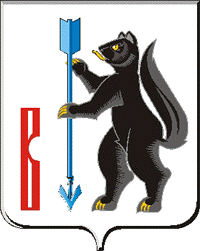 АДМИНИСТРАЦИЯГОРОДСКОГО ОКРУГА ВЕРХОТУРСКИЙП О С Т А Н О В Л Е Н И Еот 30.09.2020г. № 686г. Верхотурье  О внесении изменений в Устав Муниципального бюджетного учреждения дополнительного образования «Центр детского творчества» 		В соответствии с Федеральным законом от 06 октября 2003 года № 131-ФЗ "Об общих принципах организации местного самоуправления в Российской Федерации", Федеральным законом от 12 января 1996 года № 7-ФЗ «О некоммерческих организациях», руководствуясь Уставом городского округа Верхотурский,ПОСТАНОВЛЯЮ: 		1.Внести в Устав Муниципального бюджетного учреждения дополнительного образования «Центр детского творчества», утвержденный постановлением Администрации городского округа Верхотурский от 26.04.2016 № 319 «Об изменении наименования и утверждении Устава Муниципального бюджетного учреждения дополнительного образования «Центр детского творчества» следующие изменения:1) абзац 4 пункта 1.6. главы 1 изложить в новой редакции:	«Официальный сайт: https://23829.maam.ru»;2)  пункт 1.10. главы 1 изложить в новой редакции:	«1.10.Непосредственную организацию и координацию деятельности осуществляет Муниципальное казенное учреждение «Управление образования городского округа Верхотурский» (далее по тексту Управление образования)»;3) пункт 2.1 главы 2 дополнить абзацем следующего содержания:«Организация отдыха, оздоровления и занятости детей и подростков в каникулярное время.»;4) пункт 2.10. главы 2 и изложить в новой редакции:«2.10. Учреждение реализует дополнительные общеобразовательные программы для обучающихся с учетом их возрастных и индивидуальных особенностей по следующим направленностям:	социально-педагогическая;	естественнонаучная;	физкультурно-спортивная;	туристско-краеведческая;	художественная;	техническая;	5) пункт 3.4 главы 3 изложить в новой редакции:«3.4.На обучение по дополнительным общеобразовательным программам, реализуемым в рамках системы персонифицированного финансирования дополнительного образования (далее – ПФДО) зачисляются обучающиеся в возрасте от 5 лет до 18 лет, проживающие на территории Свердловской области, при наличии сертификата дополнительного образования. Зачисление и отчисление обучающихся младше 5 лет и старше 18 лет реализуются  в соответствии с имеющимися локальными актами организации.»;6) пункт 3.10 главы 3 дополнить абзацем следующего содержания:«Зачисление на обучение по дополнительным общеобразовательным программам осуществляется с 1 сентября до момента комплектования групп. На общеобразовательные программы зачисление может осуществляться в течение всего календарного года при наличии свободных мест».2.Директору МБУ ДО «Центр детского творчества» (Климюк Е.В.) обеспечить регистрацию изменений в Устав в соответствие с действующим законодательством Российской Федерации.3.Настоящее постановление вступает в силу со дня его подписания.3.Опубликовать настоящее постановление в информационном бюллетене «Верхотурская неделя» и разместить на официальном сайте городского округа Верхотурский.4.Контроль исполнения настоящего постановления возложить на заместителя главы Администрации городского округа Верхотурский по социальным вопросам Бердникову Н.Ю.Глава   городского округа Верхотурский                                                    А.Г. Лиханов   